EVALUACIÓN FORMATIVA 1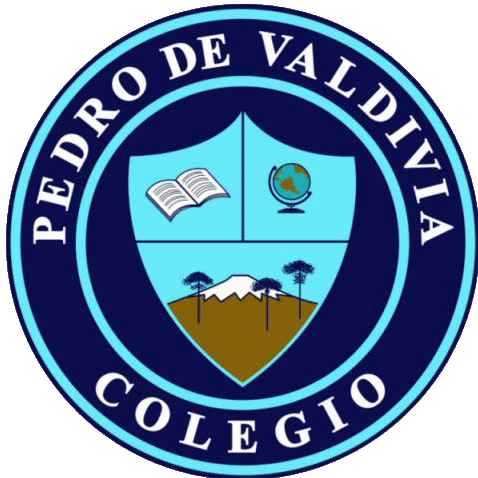 QUIMICA  II MEDIO (IGUALACION DE ECUACIONES Y CÁLCULO DE MASAS MOLARES)Observa la siguiente ecuación química y responde las  preguntas de verdadero (V) y falso (F) que se presentan (1 punto cada una)  NaCl              2  Na      +      Cl2____ La molécula de NaCl corresponde al producto____ La ecuación química está igualada ____ La cantidad de átomos de Na al lado de los reactantes es distinta a la cantidad de Na de los productos ____  La cantidad de moléculas es mayor en el  lado de los productos ____ El número 2 pequeño que aparece al lado derecho del Cl se llama sub índice ____ La cantidad de masa en ambos lados de la ecuación es la misma____ La cantidad total de átomos de Na y de Cl en ambos lados de la ecuación es diferente ____ Los reactantes siempre se ubican al lado izquierdo de la ecuación química____ Al igualar o balancear una ecuación química estamos cumpliendo con la ley de masas ____ Si quitamos los coeficientes estequiométricos la ecuación química quedaría balanceada  Desarrolla  los siguientes ejercicios:Calcula la masa molar de cada una de las siguientes moléculas (2 puntos cada una)Iguala las siguientes ecuaciones químicas (2 puntos cada una)Recuerda que para igualar ecuaciones químicas debes tener el mismo número de átomos de cada elemento en ambos lados, reactivos y productos.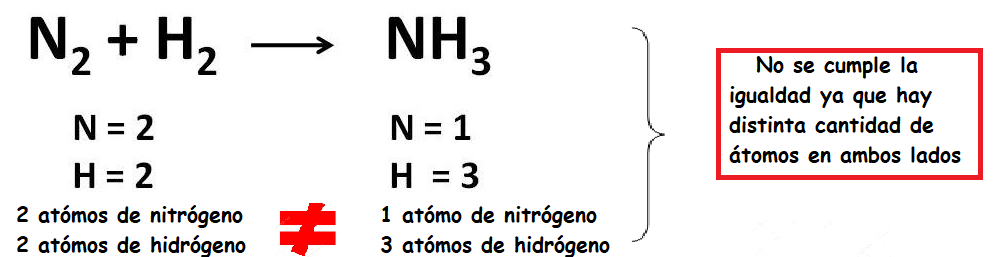 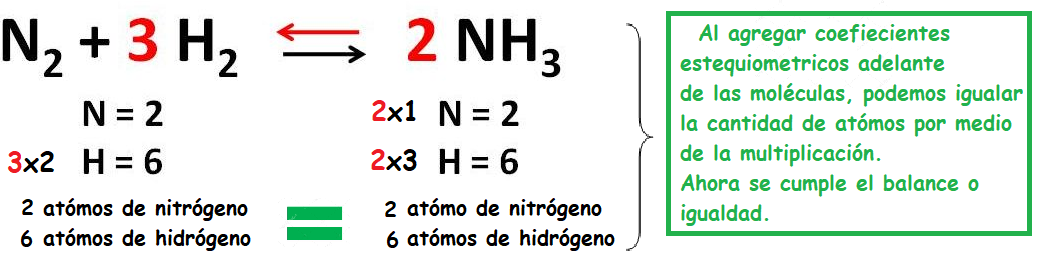 Iguala la siguiente ecuación química y calcula la masa total que hay al lado de los reactantes y productos  (6puntos)Ejemplo Ejercicio Ley de la conservación de la masa:En una reacción química, “La materia no se crea ni se destruye, solo se transforma”, durante toda reacción química, la masa total en el sistema permanece constante, es decir la masa consumida de los reactivos es igual a la masa de los productos obtenidos.A partir de ejercicio y el enunciado responde (3 puntos)  al igualar la ecuación química ¿se cumple con la ley de conservación de masas?, fundamenta tu respuesta: ___________________________________________________________________________________________________________________________________________________________________________________________________________________________________________________% DIFICULTADPUNTAJE TOTALPUNTAJE OBTENIDOPORCENTAJE OBTENIDO 60%35NOMBRE:CURSO:II MEDIO II MEDIO FECHA:ABRIL 2020ABRIL 2020OBJETIVO(S) DE APRENDIZAJEOBJETIVO(S) DE APRENDIZAJEHABILIDADESHABILIDADESHABILIDADESCONTENIDOSEstablecer relaciones cuantitativas entre reactantes y productos en reacciones químicas (estequiometría) y explicar la formación de compuestos útiles para los seres vivos, como la formación de la glucosa en la fotosíntesis.Establecer relaciones cuantitativas entre reactantes y productos en reacciones químicas (estequiometría) y explicar la formación de compuestos útiles para los seres vivos, como la formación de la glucosa en la fotosíntesis.DETERMINAR RELACIONAN LA IGUALACION DE ECUACIONES CON LA LEY DE CONSERVACION DE LA MATERIA (MASA)CALCULAN MASAS MOLARES DE DIFERENTES MOLÉCULAS (BASADOS EN LAS MASS ATÓMICAS DE LOS ELEMENTOS QUE LOS COMPONEN)REALIZAN EJERCICIOS DE IGUALACION DE ECUACIONES QUIMICAS Y CALCULO DE MASAS TOTALES EN REACTANTES Y PRODUCTOSCOMPRUEBAN DE FORMA NUMÉRICA EL CUMPLIMIENTO DE LA LEY DE CONSERVACION DE MATERIA (MASA)DETERMINAR RELACIONAN LA IGUALACION DE ECUACIONES CON LA LEY DE CONSERVACION DE LA MATERIA (MASA)CALCULAN MASAS MOLARES DE DIFERENTES MOLÉCULAS (BASADOS EN LAS MASS ATÓMICAS DE LOS ELEMENTOS QUE LOS COMPONEN)REALIZAN EJERCICIOS DE IGUALACION DE ECUACIONES QUIMICAS Y CALCULO DE MASAS TOTALES EN REACTANTES Y PRODUCTOSCOMPRUEBAN DE FORMA NUMÉRICA EL CUMPLIMIENTO DE LA LEY DE CONSERVACION DE MATERIA (MASA)DETERMINAR RELACIONAN LA IGUALACION DE ECUACIONES CON LA LEY DE CONSERVACION DE LA MATERIA (MASA)CALCULAN MASAS MOLARES DE DIFERENTES MOLÉCULAS (BASADOS EN LAS MASS ATÓMICAS DE LOS ELEMENTOS QUE LOS COMPONEN)REALIZAN EJERCICIOS DE IGUALACION DE ECUACIONES QUIMICAS Y CALCULO DE MASAS TOTALES EN REACTANTES Y PRODUCTOSCOMPRUEBAN DE FORMA NUMÉRICA EL CUMPLIMIENTO DE LA LEY DE CONSERVACION DE MATERIA (MASA)MASA ATÓMICAMASAS MOLARES CALCULO DE MASAS MOLARESIGUALACION DE ECUACIONES QUIMICAS IDENTIFICACION DE REACTANTES Y PRODUCTOS IDENTIFICAR COEFICIENTES ESTEQUIMETRICOS Y SUB INDICES LEY DE MASAS Datos de masas atómicas H= 1 grs/molO = 16 grs/mol  Cl = 35 grs/molDatos de masas atómicas N = 14 grs/molNa = 23 grs/molS = 32 grs/molDatos de masas atómicas C = 12 grs/molH2O  (ejemplo)HClNaCl NH3 Na2SO4CO2N2      +         H2                 NH3Al          +             Cl2        AlCl3Cr2O3     +      Al        Al2O3     +          Cr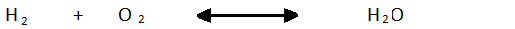 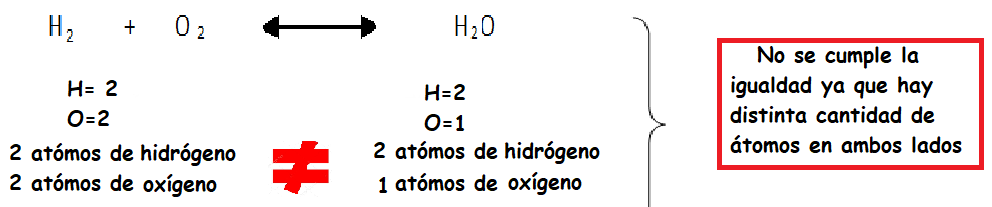 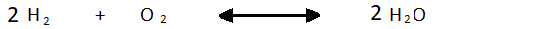 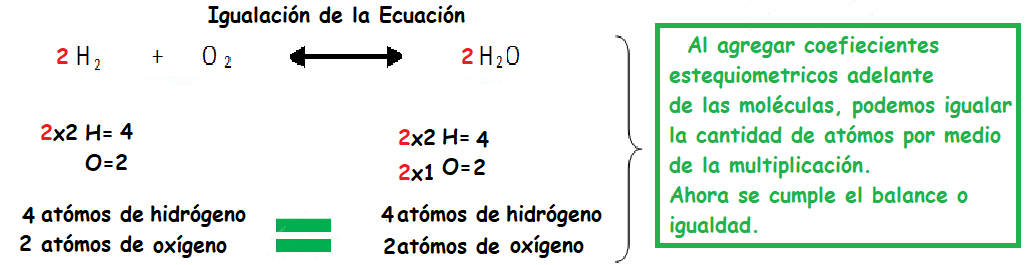 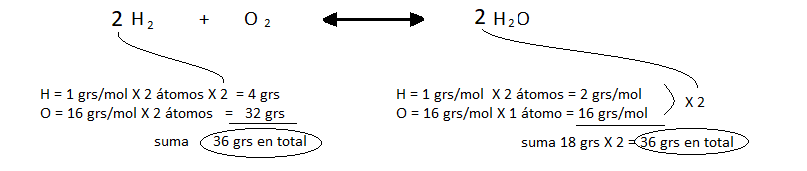 Mg2            +      S2        MgS___Mg2       +    ___S2        MgS